ДОГОВОРо развитии застроенной территории городаг. Нижневартовск 	"___"____________2021 годаАдминистрация города Нижневартовска, действующая от имени муниципального образования город Нижневартовск, представляемая департаментом муниципальной собственности и земельных ресурсов, в лице заместителя главы города, директора департамента Шиловой Татьяны Александровны, действующего на основании Положения о департаменте, утвержденного распоряжением администрации города от 14.04.2017 №527-р "Об утверждении Положения о департаменте муниципальной собственности и земельных ресурсов администрации города", именуемая в дальнейшем "Администрация города", с одной стороны, и _________________ в лице ______, действующего (-ей) на основании _________, именуемое (-ая, -ый)                      в дальнейшем "Застройщик", с другой стороны, а вместе именуемые "Стороны", заключили настоящий договор о развитии застроенной территории города (далее - договор) о нижеследующем:I. ПРЕДМЕТ ДОГОВОРА1.1. В соответствии с настоящим договором Застройщик обязуется                      в установленный договором срок своими силами и за свой счет и (или)                      с привлечением других лиц и (или) средств других лиц выполнить обязательства, предусмотренные пунктом 3.1 настоящего договора,                              а Администрация города обязуется создать необходимые условия для выполнения Застройщиком обязательств в соответствии с пунктом 3.2 настоящего договора.1.2. Договор заключен с Застройщиком в соответствии со статьями         46.1 - 46.3 Градостроительного кодекса Российской Федерации, распоряжением администрации города от _____2020 №_____ "О проведении открытого аукциона на право заключения договора о развитии застроенной территории квартала "Прибрежный-3.1" и утверждении существенных условий договора" и протоколом о результатах открытого аукциона на право заключения договора о развитии застроенной территории города                                 от "___"_________2021 года.1.3. Цена права на заключение настоящего договора, установленная по результатам открытого аукциона, составляет ___________ рублей. Задаток, внесенный Застройщиком до проведения аукциона в размере 3 238 163                      (три миллиона двести тридцать восемь тысяч сто шестьдесят три) рубля                          40 копеек, засчитывается в цену права на заключение настоящего договора.Застройщик вносит Администрации города сумму в размере _________ рублей, за вычетом внесенного задатка, не позднее 6 месяцев со дня заключения договора.1.4. Договор заключен на срок 6 лет и 6 месяцев.II. СВЕДЕНИЯ О ЗАСТРОЕННОЙ ТЕРРИТОРИИ ГОРОДА2.1. Территория, в отношении которой принято решение о развитии, расположена на земельном участке площадью 51 269,64 в квартале "Прибрежный-3.1" в границах красных линий улиц 60 лет Октября,                   Мусы Джалиля, Г.И. Пикмана и продолжения бульвара Рябинового согласно приложению к настоящему договору.2.2. На территории, указанной в пункте 2.1 настоящего договора, расположены следующие многоквартирные жилые дома, подлежащие сносу:Таблица 1III. ОБЯЗАТЕЛЬСТВА СТОРОН3.1. Обязательства Застройщика, являющиеся существенными условиями по настоящему договору, указываются в подпунктах 3.1.1 – 3.1.7 пункта 3.1 настоящего договора.3.1.1. Застройщик обязан:3.1.1.1. В срок не позднее 1 года со дня заключения договора подготовить проект планировки территории и проект межевания территории.Проектируемая территория ограниченна красными линиями                         улиц 60 лет Октября, Мусы Джалиля, Г.И. Пикмана и пешеходным бульваром Рябиновый. Площадь проектируемой территории составляет                   51 269,64 кв.м. Застройщик обязан предусмотреть проектными решениями точки подключения для обеспечения тепловой энергией объектов муниципальной и государственной собственности:- нежилого здания "Спортивный комплекс (Лит. А)" по адресу:                 г. Нижневартовск, ул. Мусы Джалиля, д. 2/1;- нежилого здания "Спортивный комплекс "Модуль" для развития адаптивного спорта в городе Нижневартовске" по адресу: г. Нижневартовск, ул. Мусы Джалиля, д. 1;- нежилого здания "Административное здание городского отдела милиции – 2" по адресу: г. Нижневартовск, ул. 60 лет Октября, д. 22;- нежилого здания "Административно-бытовой корпус" по адресу:                   г. Нижневартовск, ул. 60 лет Октября, д. 22а.При разработке проекта планировки квартала "Прибрежный-3.1"                       в проектируемых границах следует установить единую территориальную зону ЖЗ 101 с основными видами разрешенного использования:- многоэтажная жилая застройка (высотная застройка);- дошкольное, начальное и среднее общее образование.Зону застройки многоэтажными жилыми домами (ЖЗ 101) представить следующими объектами капитального строительства:- многоквартирными жилыми домами общей площадью жилых помещений не более 45 тыс.кв.м, этажностью от 9 до 25 этажей                                   с встроенными объектами следующего типа:- детским билдинг-садом общей вместимостью, принятой из расчета по нормативным показателям, но не менее 90 мест; - помещениями спортивного назначения.Предусмотреть объекты общественного обслуживания, встроенные                     в первые этажи: кабинеты амбулаторно-поликлинического обслуживания, помещения аптеки, банка, детского развлекательного центра, помещения спортивного назначения, объекты торгового и офисного назначения площадью 3 600 кв. м, помещения участкового пункта полиции и жилищно-эксплуатационного участка.В связи с градостроительной значимостью к архитектурному облику объектов жилищного строительства и общественного назначения применить передовые технологии архитектурно-планировочного проектирования.На прилегающей к жилому комплексу территории в системе улично-дорожной сети предусмотреть:- пешеходный бульвар - продолжение бульвара Рябинового в створе улиц 60 лет Октября и Г.И. Пикмана, являющегося территорией общего пользования, исключающей транспортное движение;- обустройство необустроенного участка улицы Мусы Джалиля                    от 60 лет Октября до существующего участка улицы Г.И. Пикмана.Разместить в границах планировочного квартала стоянки и места для хранения автомобилей, в том числе в границах земельных участков жилых домов из расчета не менее 1,0 машиноместа на одну квартиру                                   (в соответствии с пунктом 11.31 Свода правил "СП 42.13330.2016. Свод правил. Градостроительство. Планировка и застройка городских и сельских поселений. Актуализированная редакция СНиП 2.07.01-89*", утвержденного приказом Министерства строительства и жилищно-коммунального хозяйства Российской Федерации от 30.12.2016 №1034/пр). Стоянки для легковых автомобилей закрытого типа, встроенные или встроенно-пристроенные к жилым и общественным зданиям (за исключением общеобразовательных и дошкольных образовательных организаций), необходимо предусматривать в соответствии с требованиями Свода правил 118.13330 и Свода правил 54.13330. Допускается отклонение, не превышающее плюс-минус 30% нормативных показателей свода правил.При разработке проекта планировки квартала "Прибрежный-3.1" учесть решения проекта планировки Прибрежной зоны, утвержденного постановлением Главы города Нижневартовска от 11.04.2008 №457.В соответствии с Правилами благоустройства территории города Нижневартовска, утвержденными решением Думы города Нижневартовска от 18.09.2020 №667 (далее - Правила), осуществить:- благоустройство территории с устройством парковочных мест, детских, спортивных и других площадок с покрытиями, определенными Правилами;- архитектурную подсветку фасадов;- единообразное остекление балконов и лоджий;- размещение кондиционеров на фасаде зданий.Конструкции для установки кондиционеров, закрепленные на фасаде должны вписываться в общую концепцию архитектурного решения, создавать ритмичную пластику фасада и быть изготовлены из современных долговечных материалов. В случае решений по установке кондиционеров на балконе или лоджии необходимо предусмотреть выполнение ниши для установки кондиционера и систему водоотведения.3.1.1.2. В срок не позднее 3 месяцев со дня утверждения проекта планировки территории и проекта межевания территории обратиться в администрацию города с заявлением о предоставлении земельного(ых) участка(ов), образованного(ых) в границах застроенной территории, без проведения торгов.3.1.2. Застройщик обязан в срок не позднее 6 месяцев со дня заключения договора создать либо приобрести благоустроенные жилые помещения, указанные в таблице 2:Таблица 2для предоставления гражданам, выселяемым из жилых помещений, предоставленных по договорам социального найма, договорам найма специализированного жилого помещения и расположенных на застроенной территории, в отношении которой принято решение о развитии.Жилые помещения должны быть расположены в границах города Нижневартовска в завершенных строительством домах капитального исполнения, введенных в эксплуатацию не ранее 2 лет, предшествующих году заключения настоящего договора. Предлагаемые жилые помещения должны отвечать следующим требованиям:- перепланировки либо переустройства жилых помещений должны быть согласованы в установленном порядке (статья 29 Жилищного кодекса РФ);- комнаты в жилых помещениях должны быть изолированы от вспомогательных помещений (коридоры, кухня, ванная комната, туалет, кладовые).На момент передачи жилые помещения должны:- не иметь обременений (ограничений), установленных в соответствии с действующим законодательством, в том числе не состоять в споре, в залоге, не находиться под арестом, не являться предметом правопритязаний третьих лиц;- быть обеспечены исправным (не требующим замены) сантехническим оборудованием (унитаз, ванна, умывальник и мойка со смесителями), централизованными инженерными системами (электроосвещение, хозяйственно-питьевое и горячее водоснабжение, водоотведение, отопление), вентиляцией, электрическими плитами, индивидуальными приборами учета потребляемых энергоресурсов (счетчик холодного и горячего водоснабжения, счетчик электрической энергии).Отделка жилых помещений не должна требовать текущего и капитального ремонта и должна соответствовать санитарным требованиям и гигиеническим нормативам, предъявляемым к жилым зданиям и помещениям (постановление Правительства Российской Федерации от 28.01.2006 №47 "Об утверждении положения о признании помещения жилым помещением, жилого помещения непригодным для проживания, многоквартирного дома аварийным и подлежащим сносу или реконструкции, садового дома жилым домом и жилого дома садовым домом").В течение срока действия договора количество квартир, предоставляемых Застройщиком для переселения граждан из муниципальных жилых помещений в домах, подлежащих сносу, подлежит изменению в случае изменения количества находящихся в муниципальной собственности муниципальных жилых помещений в домах, подлежащих сносу, предоставленных гражданам по договорам социального найма, договорам найма специализированного жилого помещения.Застройщик передает в муниципальную собственность города указанные в таблице 2 настоящего пункта жилые помещения на безвозмездных условиях.3.1.3. Застройщик обязан уплатить возмещение за изымаемые на основании решения администрации города, принятого в соответствии с Жилищным кодексом Российской Федерации, жилые помещения в многоквартирных домах, признанных аварийными и подлежащими сносу Застройщиком.Возмещение за изымаемые жилые помещения уплачивается Застройщиком не позднее 3 месяцев со дня направления Застройщику администрацией города сведений о рыночной стоимости изымаемых жилых помещений.Возмещение за каждое изымаемое жилое помещение определяется в соответствии со статьей 32 Жилищного кодекса Российской Федерации.Возмещение за изымаемые жилые помещения перечисляется Застройщиком на расчетный счет 40302810671695000003 в РКЦ Нижневартовск г. Нижневартовск, БИК 047169000, ИНН 8603032896, получатель: администрация города Нижневартовска (лицевой счет 505.05.012.5). 3.1.4. Застройщик обязан за 6 лет и 6 месяцев со дня заключения договора осуществить строительство на застроенной территории, в отношении которой принято решение о развитии, в соответствии с утвержденным проектом планировки территории.3.1.5. Застройщик обязан за 6 лет и 6 месяцев со дня заключения договора осуществить строительство и (или) реконструкцию объектов инженерной, социальной и коммунально-бытовой инфраструктур, предназначенных для обеспечения застроенной территории, в соответствии с графиком ввода объектов в эксплуатацию, а именно:3.1.5.1. Осуществить строительство внутриквартальных инженерных коммуникаций с учетом потребности в объектах инженерной инфраструктуры с расчетными расходами. Расчетные расходы принять в соответствии с проектом застройки квартала "Прибрежный-3.1".3.1.5.2. Осуществить строительство следующих объектов социального и коммунально-бытового назначения, встроенных в жилые здания:- детский билдинг-сад общей вместимостью, принятой из расчета по нормативным показателям, но не менее 90 мест; - кабинеты амбулаторно-поликлинического обслуживания;- помещения аптеки;- помещения банка; - помещения детского развлекательного центра;- помещения спортивного назначения;- объекты торгового и офисного назначения площадью 3 600 кв. м;- помещения участкового пункта полиции;- помещения жилищно-эксплуатационного участка.При этом расчет потребности в объектах социального и коммунально-бытового назначения, встроенных в нежилые первые этажи проектируемых многоквартирных жилых домов квартала "Прибрежный-3.1", определяется документацией по планировке территории в соответствии с расчетными показателями в сфере социального и коммунально-бытового обеспечения местных нормативов градостроительного проектирования города Нижневартовска, утвержденных решением Думы города Нижневартовска от 21.06.2019 №509, региональных нормативов градостроительного проектирования Ханты-Мансийского автономного округа - Югры, утвержденных постановлением Правительства Ханты-Мансийского автономного округа - Югры от 29.12.2014 №534-п.3.1.5.3. На прилегающей к жилому комплексу территории в системе улично-дорожной сети обустроить:- пешеходный бульвар - продолжение бульвара Рябинового в створе улиц 60 лет Октября и Г.И. Пикмана, являющегося территорией общего пользования, исключающей транспортное движение;- участок улицы Мусы Джалиля от 60 лет Октября до существующего участка улицы Г.И. Пикмана.3.1.5.4. Разместить в границах планировочного квартала стоянки и места для хранения автомобилей, в том числе в границах земельных участков жилых домов из расчета не менее 1,0 машиноместа на одну квартиру (в соответствии с пунктом 11.31 Свода правил "СП 42.13330.2016. Свод правил. Градостроительство. Планировка и застройка городских и сельских поселений. Актуализированная редакция СНиП 2.07.01-89*", утвержденного приказом Министерства строительства и жилищно-коммунального хозяйства Российской Федерации от 30.12.2016 №1034/пр). Стоянки для легковых автомобилей закрытого типа, встроенные или встроенно-пристроенные к жилым и общественным зданиям (за исключением общеобразовательных и дошкольных образовательных организаций), необходимо предусматривать в соответствии с требованиями Свода правил 118.13330 и Свода правил 54.13330. Допускается отклонение, не превышающее плюс-минус 30% нормативных показателей Свода правил.3.1.5.5. Для жизнеобеспечения существующих жилых домов деревянной застройки до момента их сноса, объектов социально-бытового назначения сохранить существующие сети инженерного обеспечения территории квартала "Прибрежный-3.1" либо обеспечить временными инженерными системами обеспечения до введения в эксплуатацию вновь построенных инженерных сетей.3.1.6. Застройщик обязан на условиях безвозмездной передачи, не позднее срока окончания договора, передать в муниципальную собственность города объекты, указанные в подпункте 3.1.5.1 пункта 3.1 настоящего договора (внутриквартальные инженерные коммуникации).3.1.7. Снос многоквартирных жилых домов, указанных в строках 4-5 таблицы 1 пункта 2.2 настоящего договора, производится Застройщиком в течение 1 месяца со дня получения от Администрации города уведомления об освобождении многоквартирного жилого дома всеми гражданами, ранее проживавшими в доме. Застройщик обязан не позднее 2 месяцев со дня направления Администрацией города уведомления об освобождении многоквартирного жилого дома всеми гражданами, ранее проживавшими в доме, предоставить Администрации города акт обследования о прекращении существования жилого дома, подготовленный кадастровым инженером в установленном действующим законодательством порядке.3.1.8. При организации строительных работ Застройщик обязан обеспечить выполнение условий освоения и содержания строительной площадки в соответствии с установленными строительными правилами и нормами (СНиП) и обеспечить размещение в месте строительства информационного стенда о текущем и перспективном состоянии строительства.3.1.9. Застройщик обязан обеспечить страхование строительных рисков по объекту в порядке, определяемом статьей 742 Гражданского кодекса Российской Федерации.3.1.10. В соответствии с Федеральным законом от 27.12.2002 №184-ФЗ                              "О техническом регулировании" Застройщик обязан использовать при строительстве продукцию строительного назначения, имеющую сертификат соответствия в Системе сертификации в строительстве, и обеспечить лабораторный контроль качества строительства и продукции испытательными подразделениями (лабораториями), аттестованными в установленном порядке, или по договорам с привлеченными испытательными центрами, аккредитованными Госстроем России, а также систему управления качеством на основании государственных стандартов серии ГОСТ Р ИСО 9000.3.1.11. Ежеквартально не позднее 30 числа месяца, следующего за отчетным периодом, Застройщик обязан обеспечить представление Администрации города отчета о реализации настоящего договора по форме, предложенной Администрацией города, на электронных и бумажных носителях. 3.1.12. Нести на протяжении гарантийного срока, который не может быть менее чем 5 лет, ответственность за недостатки используемых конструктивных элементов, строительно-монтажных и иных предусмотренных проектной документацией работ и отступление от указанных в проектной документации показателей, препятствующих нормальному использованию и эксплуатации построенных зданий и сооружений.3.2. Обязательства Администрации города.3.2.1. Администрация города обязана в установленном порядке утвердить проект планировки застроенной территории и проект межевания застроенной территории, в отношении которой принято решение о развитии, в срок не позднее 3 месяцев со дня их предоставления Застройщиком, включая процедуру проведения публичных слушаний или общественных обсуждений, либо отклонить такую документацию и направить ее на доработку в срок не позднее 30 календарных дней со дня предоставления Застройщиком проекта планировки застроенной территории и проекта межевания застроенной территории.3.2.2. Администрация города обязана в 2-месячный срок со дня заключения договора принять в установленном порядке решение об изъятии для муниципальных нужд жилых помещений в многоквартирных домах, признанных аварийными и подлежащими сносу и расположенных на застроенной территории, а также земельных участков, на которых расположены такие многоквартирные дома.3.2.3. Администрация города обязана после выполнения Сторонами обязательств, предусмотренных подпунктом 3.1.1 пункта 3.1, подпунктом 3.2.1 пункта 3.2 настоящего договора, постановки земельного(ых) участка(ов) на государственный кадастровый учет, в срок, предусмотренный административным регламентом предоставления муниципальной услуги "Предоставление земельных участков, находящихся в муниципальной собственности или государственная собственность на которые не разграничена, без торгов", утвержденным муниципальным правовым актом, предоставить Застройщику земельный(ые) участок(ки) без проведения торгов в соответствии с земельным законодательством для строительства в границах застроенной территории, в отношении которой принято решение о развитии, который(ые) не предоставлен(ы) в пользование и (или) во владение гражданам и юридическим лицам.3.2.4. Администрация города обязана в срок, предусмотренной муниципальной программой "Обеспечение доступным и комфортным жильем жителей города Нижневартовска в 2018 - 2025 годах и на период до 2030 года", утвержденной муниципальным правовым актом, осуществить переселение граждан и снос многоквартирных жилых домов, указанных в строках 1-3 таблицы 1 пункта 2.2 настоящего договора. 3.2.5. Администрация города не позднее 1 года с даты зачисления на счет Администрации города цены права на заключение договора и возмещения за изымаемые жилые помещения (датой зачисления считается дата поступления последнего платежа при полном исполнении обязательств по уплате цены права на заключение договора и возмещения за изымаемые жилые помещения) обязана:- выплатить возмещение за изымаемые жилые помещения или по заявлению граждан приобрести жилые помещения для переселения граждан из многоквартирных жилых домов, указанных в строках 4-5 таблицы 1 пункта 2.2 настоящего договора;- переселить граждан из многоквартирных жилых домов, указанных в строках 4-5 таблицы 1 пункта 2.2 настоящего договора.IV. ОТВЕТСТВЕННОСТЬ СТОРОН4.1. За неисполнение обязательств, предусмотренных подпунктами 3.2.4, 3.2.5 пункта 3.2 настоящего договора, Администрация города уплачивает штраф в размере 2% от цены права на заключение настоящего договора, указанной в пункте 1.3 настоящего договора, в течение 30 дней со дня получения требования об уплате штрафа.4.2. Администрация города вправе отказаться от исполнения настоящего договора в одностороннем порядке в случае:- неисполнения Застройщиком внесения в срок цены права на заключение настоящего договора, предусмотренной пунктом 1.3 настоящего договора;- неисполнения Застройщиком обязательств, предусмотренных подпунктами 3.1.1 - 3.1.3 пункта 3.1 настоящего договора;- неисполнения Застройщиком или новым правообладателем земельных участков (пункт 5.3 настоящего договора) обязательств, предусмотренных подпунктами 3.1.4, 3.1.5 пункта 3.1 настоящего договора.4.3. Застройщик вправе в одностороннем порядке отказаться от исполнения договора в случае неисполнения Администрацией города обязательств, предусмотренных подпунктами 3.2.1 - 3.2.3 пункта 3.2 настоящего договора.4.4. Настоящий договор может быть расторгнут в случаях, предусмотренных действующим законодательством в арбитражном суде по требованию одной из Сторон по договору.4.5. Споры, возникшие в результате выполнения настоящего договора, передаются на рассмотрение арбитражного суда.V. ДРУГИЕ УСЛОВИЯ5.1. До заключения договора Застройщик предоставил Администрации города обеспечение исполнения договора в виде _________________ на сумму не менее 50% от цены права на заключение договора на срок действия договора.5.2 Перемена лиц по настоящему договору за исключением случаев, предусмотренных законодательством Российской Федерации, не допускается.5.3. Приобретение прав на земельные участки и объекты капитального строительства, расположенные в границах застроенной территории, в отношении которой принято решение о развитии, и не подлежащие изъятию для муниципальных нужд, осуществляется Застройщиком в соответствии с гражданским и земельным законодательством.5.4. В случае неисполнения или ненадлежащего исполнения Застройщиком обязательств, предусмотренных подпунктом 3.1.5 пункта 3.1 настоящего договора, а также обязательств, предусмотренных подпунктом 3.1.4 пункта 3.1 настоящего договора, и подлежащих выполнению после предоставления земельного участка, права на предоставленный Застройщику земельный участок могут быть прекращены в соответствии с земельным и гражданским законодательством.5.5. Настоящий договор составлен в 3 экземплярах, два из которых передаются Администрации города, один - Застройщику.5.6. Истечение срока действия договора не освобождает Стороны от выполнения возложенных на них обязательств по договору.Приложение: границы застроенной территории квартала        "Прибрежный-3.1" в границах элементов планировочной структуры или их частей, подлежащей развитию.VI. ПОДПИСИ И РЕКВИЗИТЫ СТОРОН:Администрация города 							ЗастройщикПриложение к договору о развитии застроеннойтерритории от ___________ №____ГРАНИЦЫзастроенной территории квартала "Прибрежный-3.1"в границах элементов планировочной структурыили их частей, подлежащей развитию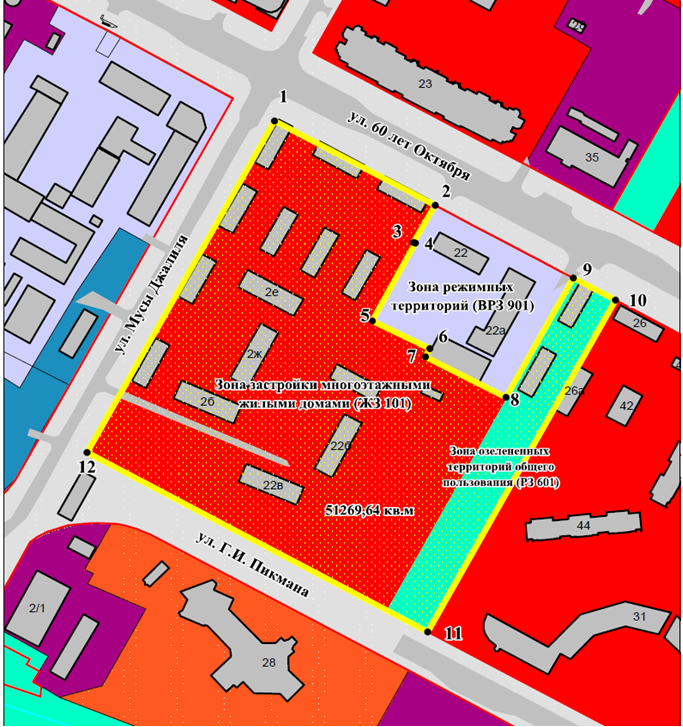 Условные обозначения:           - граница земельного участка для изъятия для муниципальных нужд           - красные линииОбщая площадь территории, попадающей под развитие, - 51 269,64  кв.м. №п/пМесторасположениеСведения о признании аварийными и подлежащими сносуСторона,осуществляющая снос1.Ханты-Мансийскийавтономный округ - Югра,г. Нижневартовск,ул. Мусы Джалиля, д. 2бПризнан аварийными подлежащим сносу(постановление администрации городаот 27.12.2019 №1039)Администрация города2.Ханты-Мансийскийавтономный округ - Югра,г. Нижневартовск,ул. Мусы Джалиля, д. 2еПризнан аварийными подлежащим сносу(постановление администрации городаот 27.12.2019 №1039)Администрация города3.Ханты-Мансийскийавтономный округ - Югра,г. Нижневартовск,ул. Мусы Джалиля, д. 2жПризнан аварийными подлежащим сносу(постановление администрации городаот 27.12.2019 №1039)Администрация города4.Ханты-Мансийскийавтономный округ - Югра,г. Нижневартовск,ул. 60 лет Октября, д. 22бПризнан аварийными подлежащим сносу(постановление администрации городаот 27.12.2019 №1039)Застройщик5.Ханты-Мансийскийавтономный округ - Югра,г. Нижневартовск,ул. 60 лет Октября, д. 22вПризнан аварийными подлежащим сносу(постановление администрации городаот 27.12.2019 №1039)ЗастройщикЖилоепомещениеКоличество(единиц)Общая площадьжилогопомещения,исключая площадь балконов и лоджий(кв.м)Однокомнатная квартира1не менее 30,9Двухкомнатная квартира5, в том числе:11111не менее 39,6не менее 40,2не менее 40,7не менее 41,5не менее 42,8Трехкомнатная квартира6, в том числе:111111не менее 51,1не менее 51,6не менее 58,3не менее 59,9не менее 60,2не менее 60,9Обозначение характерных точек границКоординатыКоординатыОбозначение характерных точек границХY14 420 012.74947 558.5324 420 113.99947 503.8634 420 100.40947 479.9744 420 101.45947 479.4754 420 074.27947 429.1964 420 110.66947 411.3374 420 107.78947 406.0384 420 158.66947 379.8894 420 201.14947 456.91104 420 227.54947 442.63114 420 109.19947 228.14124 441 894.42947 344.05